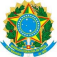 UNIVERSIDADE FEDERAL DO ESPÍRITO SANTOCENTRO DE CIÊNCIAS DA SAÚDEPROGRAMA DE PÓS-GRADUAÇÃO EM CIÊNCIAS ODONTOLÓGICASFORMULÁRIO DE CREDENCIAMENTO DOCENTEPLANO DE TRABALHO RESUMIDO* Para preencher os campos sinalizados abaixo, utilize os dados disponíveis no site do PPGCO: https://odontologia.ufes.br/pt-br/pt-br/pos-graduacao/PPGCienciasOdontologicasVitória-ES, ___ de _____________ de ________._______________________________________________Assinatura do DocenteNOME COMPLETOLINK DO LATTESListe, abaixo, 4 artigos publicados nos últimos 4 anos em periódicos indexados nas bases de dados Web of Science, SCOPUS ou Scielo, com aderência e pertinência à área da Odontologia, preferencialmente com a participação de alunos (neste caso, identificar os alunos dentre os coautores das produções).Obs: Indicadores bibliométricos como Fator de Impacto e CiteScore serão considerados na avaliação, bem como o Qualis CAPES vigente.Liste até 3 projetos de pesquisa que tenha coordenado nos últimos 4 anosListe até 3 orientações de Mestrado, Iniciação Científica (IC) ou Trabalho de Conclusão de Curso em andamento ou concluídas nos últimos 4 anos.Obs: No caso de IC, esta deverá ter sido aprovada institucionalmente por instância superior ou por agência de fomento. LINHA DE PESQUISA EM QUE PRETENDE ATUAR (selecionar 1 dentre as existentes no PPGCO)*PROJETO DE PESQUISA QUE PRETENDE DESENVOLVER (indicar 1)Título:Resumo (até 300 palavras):Financiamento:Parcerias:DISCIPLINAS EM QUE PRETENDE ATUAR (até 3):*OPCIONAL: NOVA DISCIPLINA QUE DESEJA PROPOR AO CURSO (no máximo 1)Disciplina:Ementa:OUTRAS INFORMAÇÕES (Financiamentos e parcerias vigentes, dentre outras que julgar relevantes)